301764, г. Донской, Тульской обл., мкр-он Центральный, ул. Ленина, д. 3,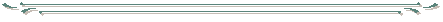 тел./факс 8 (48746) 5-08-02СОГЛАСНО ПИСЬМА ОБЩЕСТВА С ОГРАНИЧЕННОЙ ОТВЕТСТВЕННОСТЬЮ «ВОДОКАНАЛ Д» № 497 ОТ 14 АВГУСТА 2019 ГОДА,  ООО УПРАВЛЯЮЩАЯ КОМПАНИЯ «РЕМЭКС» СООБЩАЕТ СЛЕДУЮЩУЮ ИНФОРМАЦИЮ:«В СВЯЗИ С РЕМОНТОМ УЧАСТКА МАГИСТРАЛЬНОЙ ВОДОПРОВОДНОЙ ТРУБЫ В РАЙОНЕ ДОМА 7 ПО УЛ. 328 СТРЕЛКОВАЯ ДИВИЗИЯ  МКР. ЦЕНТРАЛЬНЫЙ 14 АВГУСТА 2019 ГОДА С 9.00 ЧАСОВ ДО ОКОНЧАНИЯ РАБОТ, БУДЕТ ОГРАНИЧЕНА ПОДАЧА ВОДЫ В МКР. ЦЕНТРАЛЬНЫЙ»